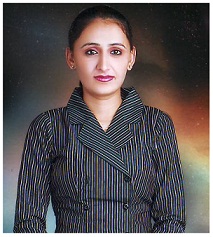 Nilofar Khan PathanPresent Address; Al Awtar billding karama (UAE) Dubai.Contact no. : +971-563792110 E MAIL ADRESS; nkppari786@gmail.comObjective Tourism and Aviation  Management/Hospitality professional with 4+ years of experience in domestic / International brands with exposure to various management levels. I have proven leadership qualities, organization, dependability, diversity, professionalism, an open mind, unconditional positive regard, empathy, teamwork with a strengths-based/Solution focused approach. Whether through direct supervision, individual work and supervisory, I am attentive and conscientious of my impact. This position serves as a linkage among multi-disciplines closing the gap to allow the systems to work more efficiently as an integrated team.Personale Information:Date of Birth 			:   12/10/1987	Nationality:                           :   IndianMarital Status			:    Single	Language Known		:    English, Hindi, Urdu,(Arabic can read  )Highest Qualification 		:    BA	Total Experience 		:    4 years 	Salary Expectation 		:    As par the company standers 	 	UAE Visa Status		:    Employment visa  .  Vision                                           :    Clear Height                                         :     165cmWeight                                         :    50kgSKILLS TeamworkLeadership Punctuality       Accountability       Hard working        Adaptability         Potions Professional	Diploma in BTEC HNC (Edexcel, UK) from Frank Finn Institute of Air Hostess Training, Udaipur.	First Aid (Red Cross)	Swimming Certificate from Days India International, UdaipurONE YEAR DIPLOMA IN AVIATION: Specific SkillsMeal ServiceFlight cateringGround staffCabin crew  HOSPITALITYF&B OperationFront office managementHouse keepingTRAVEL MANAGEMENTTicketing Baggage Handling and tour packageAirport Handling   Professional Experience(Company)					               	        Worked   as a Hostess in    INDER RESIDENCY HOTEL  for Seasonal (Govt. approved 5 STAR) UDAIPUR Worked as a Relationship Manager with SMC life Insurance. (UDAIPUR)                           Worked with I. G. I Airport T3 in Delhi   as a CSA   (DA MILANO)Worked  with YISHION as a store manager in GK. (DELHI)Worked  with dance group and TV show .  ( Delhi)  Working with Teddy Tourism ( Dubai )  Job Responsibilities includeResolve customer queries via email and calls, Manage general customer enquiriesFollow up of customer requests with other departments.Taking cancellation and updating profile details.Co-ordinate with warehouse, courier service to check order status.     KEY RESPOSSIBLITISTaking care of store operations.Taking care of store KPI’S Managing the stocks inventory and ordering. Sending all reports on time without any excuses.Taking care of billing and cashiering.Responsibility for the store VM.Responsible for all goods in the store.Giving product knowledge to my team on daily basis.Right Coordination, corporation and communication to my team.Focus on store and individual target given by respected organization.Customer satisfaction by giving them an hospitalize service.Cross selling and up selling to increase ATV, UPT and ASP.Keep updating our new promotion to our loyal customers by CALLING or SMS through from the store data.Replenishment and size wise products have to check after an hour.   Qualification:    Passed Senior Secondary Examination from Ajmer Board .Passed Secondary Examination from Ajmer Board .                     BA  Passed Computer Skill   TECHNICAL SKILLSGalileo    (CRS for Travel). Fidelio  (CRS for Hospitality).Basic Internet KnowledgeBasic computer knowledge  AREAS OF INTERESActing and Modeling Interacting with people TravelingMaking new friendsSwimmingSurfing on the internet PASSPORT DETAILS    Passport no.: H 3543051  Date of Issue: 31/03/2009Date of Expiry: 30/03/2019Place of Birth: Naugama, BanswaraPlace of Issue: JaipurDate:Place:  Dubai                                                                        (NILOFAR KHAN)